Publicado en Barcelona el 05/09/2017 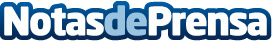 Linked Innovation: Conectando la Investigación con el MercadoJosemaria Siota, director de Simastec Consulting, hoy publica su cuarto libro 'Linked Innovation' con Springer. Está basado en 4 años de análisis de 3.881 centros de investigación de 107 países: líderes como Harvard, Oxford, Roche, Google, Fraunhofer y la NASA. Se revelan los fallos de comercialización de descubrimientos y se propone el concepto linked innovation, que impulsa la sostenibilidad económica y preserva la calidad académica en los centros de investigación de la universidad, industria y gobiernoDatos de contacto:Simastec ConsultingDpto. de Comunicación+34 628 78 54 88Nota de prensa publicada en: https://www.notasdeprensa.es/linked-innovation-conectando-la-investigacion Categorias: Internacional Nacional Finanzas Cataluña Emprendedores Sostenibilidad Otras Industrias Universidades Innovación Tecnológica http://www.notasdeprensa.es